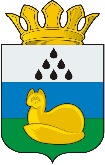 Администрация 
Уватского муниципального районаПостановлениефевраля 2021 г.	с. Уват	№___В соответствии со статьей 179 Бюджетного кодекса Российской Федерации от 31.07.1998 №145-ФЗ, Федеральным Законом от 06.10.2003 №131-ФЗ «Об общих принципах организации местного самоуправления в Российской Федерации», Уставом Уватского муниципального района Тюменской области, постановлением администрации Уватского муниципального района от 10.10.2017 № 185 «О формировании, реализации и оценке эффективности муниципальных программ Уватского муниципального района»:Внести в постановление администрации Уватского муниципального района от 15.04.2016 № 69 «Об утверждении муниципальной программы «Основные направления развития жилищно-коммунального хозяйства Уватского муниципального района» на 2020-2022 годы» (в редакции постановлений администрации Уватского муниципального района от 28.03.2017 №52, от 08.05.2018 №94, от 19.02.2019 №16 от 26.02.2020 №40) следующие изменения:а) в наименовании, пункте 1 и по тексту постановления слова «на 2020-2022 годы» заменить словами «на 2021-2023 годы»;б) в пункте 2 постановления слова «за 2019 год» заменить на слова «за 2020 год»;в) пункт 5 постановления изложить в следующей редакции:«5. Настоящее постановление вступает в силу со дня его обнародования и распространяет своё действие на правоотношения, возникшие с 01.01.2021, за исключением пункта 2 настоящего постановления, распространяющего свое действие на правоотношения, возникшие с 01.01.2020 по 31.12.2020».г) приложение к постановлению изложить в новой редакции согласно приложению к настоящему постановлению.Сектору делопроизводства, документационного обеспечения и контроля Аппарата Главы администрации Уватского муниципального района (А.Ю. Васильева) настоящее постановление: а) обнародовать путем размещения на информационных стендах в местах, установленных администрацией Уватского муниципального района;б) разместить на сайте Уватского муниципального района в сети «Интернет».Настоящее постановление вступает в силу со дня его обнародования и распространяет свое действие на правоотношения, возникшие с 01.01.2021.	4. Ответственность за исполнение настоящего постановления возложить на начальника Управления муниципального хозяйства администрации Уватского муниципального района.	5. Контроль над исполнением настоящего постановления возложить на первого заместителя главы администрации Уватского муниципального района Д.В. Колунина.Глава                                                                                                      С.Г. ПутминПриложение к постановлению администрации Уватскогомуниципального района от __ февраля 2021 г. № ___МУНИЦИПАЛЬНАЯ ПРОГРАММА «ОСНОВНЫЕ НАПРАВЛЕНИЯ РАЗВИТИЯ ЖИЛИЩНО-КОММУНАЛЬНОГО ХОЗЯЙСТВА УВАТСКОГО МУНИЦИПАЛЬНОГО РАЙОНА» НА 2021-2023 ГОДЫс.Уват2021 годСодержаниеРаздел 1. Приоритеты и цели муниципальной политики Уватского муниципального района в соответствующей сфере1.1. Основные цели программы1.2. Основные задачи программыРаздел 2. система основных мероприятий муниципальной программы Уватского муниципального района2.1. Реализация мероприятий, направленных на развитиеконкуренции на рынке жилищно-коммунальных услуг2.2. Выполнение мероприятий, направленных на реализацию положений Жилищного кодекса Российской Федерации (передача жилищного фонда в управление собственникам)2.3. Выполнение мероприятий, направленных на реализацию положений Жилищного кодекса Российской Федерации (передача жилищного фонда в управление собственникам)2.4. Реализация мероприятий, направленных на обеспечение благоустройства территории муниципального образования2.5. Реализация мероприятий, направленных на улучшение качества предоставляемых коммунальных услугРаздел 3. Финансовое обеспечение муниципальной программы Раздел 4. ожидаемые конечные результаты и показатели муниципальной программы Раздел 5. оценка неблагоприятных факторов реализации муниципальной программыПриложение №1 к муниципальной программе «Основные направления развития жилищно-коммунального хозяйства Уватского муниципального района» на 2021-2023 годы (план мероприятий муниципальной программы)Приложение № 2 к муниципальной программе «Основные направления развития жилищно-коммунального хозяйства Уватского муниципального района» на 2021-2023 годы (показатели муниципальной программы)Приложение №3 к муниципальной программе «Основные направления развития жилищно-коммунального хозяйства Уватского муниципального района на 2021-2023 годы» (расчет значений показателей муниципальной программы)Паспортмуниципальной программы «Основные направления развития жилищно-коммунального хозяйства Уватского муниципального района» на 2021-2023 годыРаздел 1. ПРИОРИТЕТЫ И ЦЕЛИ МУНИЦИПАЛЬНОЙ ПОЛИТИКИ уВАТСКОГО МУНИЦИПАЛЬНОГО РАЙОНАВ СООТВЕТСТВУЮЩЕЙ СФЕРЕ1.1. Основные цели программыОсновной целью программы является: удовлетворение потребностей населения в качественных жилищно-коммунальных услугах и формирование политики по созданию условий для управления собственниками жилищным фондом.Разработка единого комплекса мероприятий, направленных на обеспечение оптимальных решений системных проблем в области функционирования и развития коммунальной инфраструктуры Уватского муниципального района также ведется в целях:повышения уровня надежности, эффективности работы коммунального комплекса;снижение себестоимости коммунальных услуг за счет уменьшения затрат на их производство и внедрения ресурсосберегающих технологий;обновление и модернизация основных фондов коммунального комплекса в соответствии с современными требованиями к технологии и качеству услуг и улучшения экологической ситуации Уватского муниципального района.Первоочередные задачи, решение которых позволит достичь намеченной цели, являются:развитие конкуренции на рынке жилищно-коммунальных услуг;обеспечение благоустройства территорий муниципального образования;развитие новых форм управления жилищным фондом и обеспечение его сохранности;повышение качества предоставляемых услуг.1.2. Основные задачи программыОценив ситуацию, сложившуюся в сфере жилищно-коммунального комплекса Уватского муниципального района, определены первоочередные и основные направления и мероприятия, направленные на достижение поставленных и описанных задач в течение планируемого периода.План мероприятий по реализации Муниципальной программы «Основные направления развития жилищно-коммунального хозяйства Уватского муниципального района» на 2021-2023 годы изложен в приложении № 1 муниципальной программе «Основные направления развития жилищно-коммунального хозяйства Уватского муниципального района на 2021-2023 годы».Задача 1, направлена на развитие конкуренции на рынке жилищно-коммунальных услуг, а именно обеспечение деятельности учреждения жилищно-коммунального хозяйства Уватского муниципального района МКУ «Дирекция по управлению муниципальным хозяйством Уватского муниципального района», осуществляющего реализацию муниципальной целевой программы.Реализация данного мероприятия позволит: создать кадровую основу реформирования отрасли; выработать единую техническую политику развития жилищно-коммунального хозяйства; определить уровень качества оказываемых услуг; заручиться поддержкой потребителей услуг путем донесения до них своевременной и объективной информации о положении дел в отрасли; обеспечить взаимодействие и контроль всех предприятий ЖКХ, осуществляющих свою деятельность на территории Уватского муниципального района.Задача 2, направлена на обеспечение благоустройства территории Уватского муниципального района. В рамках данной задачи предусмотрены мероприятия, направленные на благоустройство территорий муниципальных образований, а именно на обеспечение мер пожарной безопасности в границах населенных пунктов, благоустройство дворовых территорий, создание контейнерных площадок, ликвидация несанкционированных свалок для экологической и санитарно-эпидемиологической безопасности Уватского муниципального района.Задача 3, направлена на активизацию процесса передачи жилфонда в управление собственникам и на проведение капитального ремонта муниципального и государственного жилищного фонда.Задача 4, направлена на улучшение качества предоставляемых коммунальных услуг.В рамках данной задачи предусмотрены мероприятия по повышению устойчивости и эффективности работы инженерных систем и приведению в технически исправное состояние.Модернизация объектов коммунальной инфраструктуры (теплоснабжения, водоснабжения, водоотведения) приведет к улучшению ее состояния, и как следствие к повышению качества предоставляемых населению услуг и снижению затрат на их производство. Сокращение износа основных фондов делает отрасль инвестиционной привлекательной. Привлечение средств инвесторов на модернизацию объектов инженерной инфраструктуры позволит обеспечить комфортные условия проживания, а также приведет к сдерживанию тарифов на жилищно-коммунальные услуги.Сроки реализации программы: 2021-2023 годы.Раздел 2. система основных мероприятий муниципальной программы уватского муниципального районаПлощадь Уватского муниципального района Тюменской области составляет 4832,9 тыс.га. Земли поселений занимают 5,626 тыс.га. Уватский муниципальный район относится к территории, приравненной к зоне Крайнего Севера.Административным центром является с.Уват. На территории района существует 33 населенных пункта. Труднодоступных 15 населенных пунктов. Остальные сообщаются с районным центром дорогами с твердым, грунтовым покрытием и щебнем. Общая протяженность автомобильных дорог на территории Уватского муниципального района 845,9 км, в том числе, дорог общего пользования 613,9 км. Из них дорог общего пользования местного значения 296,2 км., в том числе: с асфальтобетонным покрытием – 131,186 км., щебеночным покрытием – 102,842 км., грунтовым покрытием – 65,338 км.Численность населения Уватского муниципального района по состоянию на 01.01.2020 составила 19 335,0 человек. Среднесписочная численность работающих на 01.01.2020 года составила 10 557 человек.Крупными населенными пунктами Уватского муниципального района являются: с.Уват, п.Туртас, п.Демьянка, с.Демьянское.Общая площадь жилищного фонда Уватского муниципального района на 01.01.2020 составила 518,8 тыс.м2 (в том числе жилищный фонд в муниципальной собственности – 39,5 тыс.м2). Обеспеченность жильем в 2017 году составила 26,3 м2, 2018 году – 26,3 м2 , в 2019 году – 26,9 м2 расчете на одного жителя.Площадь жилищного фонда, признанного в установленном законодательством порядке непригодным для проживания или аварийным и подлежащим сносу, по состоянию на 01.01.2020 составила 17 454,9 м2.Большая часть жилых помещений, признанных ветхими и аварийными расположена на следующих территориях:а) Соровое сельское поселение – 5 280,6 м2;б) Туртасское сельское поселение – 4 786,3 м2;в) Ивановское сельское поселение – 3 073,1 м2;д) Демьянское сельское поселение – 2 305,4 м2.г) Уватское сельское поселение – 1 188,1 м2.2.1. Реализация мероприятий, направленных на развитиеконкуренции на рынке жилищно-коммунальных услугНа территории Уватского муниципального района жилищно-коммунальные услуги оказывают 11 предприятий (Таблица 1).Три муниципальных предприятий (Муниципальное предприятие «Ивановское коммунальное предприятие Уватского муниципального района», Муниципальное предприятие «Туртасское коммунальное предприятие Уватского муниципального района», Муниципальное предприятие «Демьянское коммунальное предприятие Уватского муниципального района» - многопрофильные предприятия (ресурсоснабжающие и управляющие организации)) и восемь организаций частной формы собственности:а) общество с ограниченной ответственностью «Туртас сервис» - содержание жилищного фонда (управляющая организация);б) Свердловская дирекция по тепловодоснабжению филиала Открытого акционерного общества «Российские Железные Дороги», Тобольское управление магистральных нефтепроводов акционерного общества «Транснефть – Сибирь», Тобольский филиал акционерного общества «Сибирско-Уральская энергетическая компания» - поставщики ресурсов (электроснабжение, тепловая энергия, водоснабжение и водоотведение);в) Акционерное общество «Россети Тюмень», Тобольское управление акционерного общества «Тюменьэнергосбыт» - филиала акционерного общества «ЭК «Восток», акционерное общество «Тюменская энергосбытовая компания» - электроснабжение и обслуживание объектов электроснабжения;г) Общество с ограниченной ответственностью «Газпром межрегионгаз Север» - поставщик ресурсов (газоснабжение).Таблица 1 – Организации, оказывающие жилищно-коммунальные услуги на территории Уватского муниципального районаКоординирует деятельность организаций, предоставляющих коммунальные услуги потребителям Уватского муниципального района, Муниципальное казенное учреждение «Дирекция по управлению муниципальным хозяйством Уватского муниципального района», созданное также в целях обеспечения реализации предусмотренных законодательством Российской Федерации полномочий органов местного самоуправления Тюменской области в сфере муниципального хозяйства, в том числе в сфере жилищно-коммунального хозяйства, благоустройства Уватского муниципального района, содержания и ремонта объектов муниципальной собственности, инженерной инфраструктуры, дорожного хозяйства, и иных мероприятий по жизнеобеспечению в Уватском муниципальном районе.Выполнение мероприятий, направленных на реализацию положений Жилищного кодекса Российской Федерации(передача жилищного фонда в управление собственникам)Количество многоквартирных домов на территории Уватского муниципального района (за исключением домов блокированной застройки) составляет 186 многоквартирных дома, общей площадью 163,7 тыс.м2. Число многоквартирных домов, собственники помещений которых выбрали и реализуют способ управления многоквартирными домами – 135 многоквартирных домов, общей площадью 111,3 тыс.м2 (72,58 % от общего количества многоквартирных домов), из них: непосредственное управление собственниками – 88 многоквартирных дома, общей площадью 61,5 тыс.м2; управление управляющей организацией – 47 многоквартирных дома, общей площадью 49,8 тыс.м2 (ООО «Туртас Сервис», МП «Демьянское КП», МП «Ивановское КП», МП «Туртасское КП»).В 2018 году проведен ремонт 12 жилых домов (ремонт квартир и общего имущества муниципального жилого фонда), с выполнением следующих видов работ: ремонт кровли, перекрытия, фундамента, фасада, замена оконных и дверных блоков, ремонт полов, стен, потолков, электромонтажные работы, ремонт печей отопления, ремонт общедомовых систем отопления и водоотведения, общестроительные работы.Также в 2018 году в рамках реализации Региональной программы капитального ремонта общего имущества в многоквартирных домах Тюменской области на 2015-2044 годы, за счет средств (взносов собственников на капитальный ремонт общего имущества многоквартирных домов) Некоммерческой организации «Фонд капитального ремонта многоквартирных домов Тюменской области» совместно с администрацией Уватского муниципального района, разработана проектная документация на капитальный ремонт общего имущества 32 многоквартирных домов, расположенных по адресам: с.Демьянское, ул.НПС, д.1; с.Демьянское, ул.НПС, д.2; с.Демьянское, ул.НПС, д.4; с.Демьянское, ул.НПС, д.5; с.Демьянское, ул.НПС, д.6; с.Демьянское, ул.НПС, д.7; с.Демьянское, ул.НПС, д.8; с.Демьянское, ул.НПС, д.9; с.Демьянское, ул.НПС, д.9а; с.Демьянское, ул.НПС, д.10., с.Уват, ул.Авиаторов, д.3; с.Уват, ул.Авиаторов, д.9; с.Уват, ул.Авиаторов, д.11; с. Уват, ул. Аэродромная, д. 14; с. Уват, ул. Аэродромная, д.7; с.Уват, ул.Белкина, д.4; с.Уват, ул.Дзержинского, д.25; с.Уват, ул.Дзержинского, д.31; с.Уват, ул.Ленина, д.69; с.Уват ул.Ленина, д.67б; с.Уват, ул.Октябрьская, д.4а; с.Уват, ул.Степана Разина, д.22; с.Уват, ул.Сургутская, д.16; с.Уват, ул.Ленина, д.75, 1; п.Демьянка, д.7; с. Демьянское, ул.НПС, д.11; с.Демьянское, ул.НПС, д.12; с.Демьянское, ул.НПС, д.17; с.Демьянское, ул.НПС, д.18; с.Демьянское, ул.НПС, д.19; с.Демьянское, ул.НПС, д.20; с.Демьянское, ул.НПС, д.22.В 2019 году проведен ремонт 16 жилых домов (ремонт квартир/жилых помещений и общего имущества муниципального жилого фонда, и 1 квартиры государственного жилищного фонда), с выполнением следующих видов работ: ремонт кровли, перекрытия, фундамента, фасада, замена оконных и дверных блоков, ремонт полов, стен, потолков, электромонтажные работы, ремонт печей отопления, ремонт общедомовых систем отопления и водоотведения, общестроительные работы.В 2019 году в рамках реализации Региональной программы капитального ремонта общего имущества в многоквартирных домах Тюменской области на 2015-2044 годы, за счет средств (взносов собственников на капитальный ремонт общего имущества многоквартирных домов) Некоммерческой организации «Фонд капитального ремонта многоквартирных домов Тюменской области», выполнены работы по ремонту общего имущества (конструктивов) в 13 многоквартирных домах по адресу: п.Демьянка, д.7, с.Демьянское, ул.НПС, д.1; с.Демьянское, ул.НПС, д.2; с.Демьянское, ул.НПС, д.4; с.Демьянское, ул.НПС, д.6; с.Демьянское, ул.НПС, д.7, с.Демьянское, ул.НПС, д.8; с.Демьянское, ул.НПС, д.9; с.Демьянское, ул.НПС, д.12; с.Демьянское, ул.НПС, д.18; с.Демьянское, ул.НПС, д.19; с.Демьянское, ул.НПС, д.20; с.Демьянское, ул.НПС, д.22.В 2020 году проведен ремонт 17 жилых домов (ремонт квартир/жилых помещений и общего имущества муниципального жилого фонда), с выполнением следующих видов работ: ремонт кровли, фундамента, фасада, замена оконных и дверных блоков, ремонт полов, стен, потолков, инженерных сетей, электромонтажные работы, сантехнические работы, ремонт систем отопления, электроснабжения, отделочные работы.В 2020 году в рамках реализации Региональной программы капитального ремонта общего имущества в многоквартирных домах Тюменской области на 2015-2044 годы, за счет средств (взносов собственников на капитальный ремонт общего имущества многоквартирных домов) Некоммерческой организации «Фонд капитального ремонта многоквартирных домов Тюменской области», выполнены работы по ремонту общего имущества (30 конструктивов) в 20 многоквартирных домах по адресу: п.Демьянка, д.7; с.Демьянское, ул.НПС, д.4; с.Демьянское, ул.НПС, д.6; с.Демьянское, ул.НПС, д.7; с.Демьянское, ул.НПС, д.8; с.Демьянское, ул.НПС, д.9; с.Демьянское, ул.НПС, д.9а; с.Демьянское, ул.НПС, д.12; с.Уват, ул.Авиаторов, д.11; с.Уват, ул.Авиаторов, д.9; с.Уват, ул.Аэродромная, д.7; с.Уват, ул.Белкина, д.4; с.Уват, ул.Дзержинского, д.25; с.Уват, ул.Дзержинского, д.31; с.Уват, ул.Ленина, д.67б; с.Уват, ул.Ленина, д.69; с.Уват, ул.Ленина, д.75; с.Уват, ул.Октябрьская, д.4а; с.Уват, ул.Степана Разина, д.22; с.Уват, ул.Сургутская, д.16.Реализация мероприятий, направленных на обеспечение благоустройства территории муниципального образованияСогласно Федеральному Закону от 06.10.2003 № 131-ФЗ «Об общих принципах организации местного самоуправления в Российской Федерации» к полномочиям органов местного самоуправления в части благоустройства отнесен перечень работ, в соответствии с которым определяются бюджетные расходы на благоустройство – обустройство мест массового отдыха, озеленение территорий, наружное освещение, содержание и ликвидация свалок, обустройство площадок под накопление ТКО, установку указателей с названиями улиц и номерами домов.Исходя из этого, в части мероприятий, направленных на обеспечение благоустройства территории муниципального целесообразно отметить, что с 2019 года весь процесс обращения с твердыми коммунальными отходами осуществляется Региональным оператором по обращению с ТКО в Тюменской области ООО «Тюменской экологическое объединение» (ООО «ТЭО»). ОО «ТЭО» организует транспортировку ТКО в соответствии с территориальной схемой обращения с отходами, в том числе нанимая возчиков мусора, оплачивает операторам полигонов захоронение отходов, несет затраты на сортировку отходов, контролирует вывоз мусора с контейнерных площадок и администрирует процесс сбора платежей.Содержанием и эксплуатацией существующих в Уватском муниципальном районе полигонов ТКО, расположенных в с.Уват (правобережье), с.Демьянское, п.Першино, по итогам электронного аукциона определено Государственное предприятие Тюменской области «КОМТЕХ».Организация контейнерных площадок для накопления ТКО находится в ведении органов местного самоуправления. Региональный оператор ООО «ТЭО» проводит совместную работу с органами власти в этом направлении, в целях обеспечения населения местами сбора и накопления ТКО, в соответствии с Правилами обустройства мест (площадок) накопления твердых коммунальных отходов и ведения их реестра утверждены постановлением Правительства Российской Федерации от 31.08.2018 №1039 «Об утверждении Правил обустройства мест (площадок) накопления твердых коммунальных отходов и ведения их реестра».Контейнеры для сбора ТКО будут располагаться на специально оборудованных контейнерных площадках, соответствующих требованиям законодательства Российской Федерации в области санитарно-эпидемиологического благополучия населения и иного законодательства Российской Федерации, а также правилам благоустройства муниципальных образований.В 2019 году в рамках Программы в Уватском муниципальном районе было обустроено 100 контейнерных площадок ТКО: 3 площадки в с.Алымка, 1 площадка в д.Яр, 6 площадок в с.Горнослинкино, 7 площадок в с.Демьянское, 6 площадок в с.Ивановка, 3 площадки в п.Нагорный, 5 площадок в с.Красный Яр, 1 площадка в д.Сафьянка, 4 площадки в с.Осинник, 5 площадок в п.Першино, 9 площадок в п.Демьянка, 4 площадки в п.Муген, 3 площадки в с.Тугалово, 18 площадок в п.Туртас, 20 площадок в с.Уват, 3 площадки в с.Солянка и 2 площадки в д.Уки.В октябре 2020 года в рамках реализации Муниципальной программы «Основные направления развития жилищно-коммунального хозяйства Уватского муниципального района» заключен муниципальный контракт на проведение работ по созданию 85 контейнерных площадок в населённых пунктах Уватского муниципального района. Завершение строительства контейнерных площадок планируется в 1 квартале 2021 года.Реализация мероприятий, направленных на улучшение качества предоставляемых коммунальных услугТеплоснабжениеСистемы теплоснабжения действуют на территории 11 сельских поселений Уватского муниципального района. Теплоснабжение объектов социальной сферы и жилищного фонда Уватского муниципального района осуществляется 28 котельными суммарной мощностью 140,807 Гкал/час, в том числе 24 котельных – муниципальные, из них:а) 15 работают на природном газе;б) 1 работает на угле; в) 6 работают на нефти;г) 1 работает на мазуте;д) 1 работает на дровах.Общая установленная мощность муниципальных котельных составляет 85,163 Гкал/час.Таблица 2 - Характеристика систем теплоснабженияУслуги по теплоснабжению на территории Уватского муниципального района оказывает 5 предприятий, в том числе 3 муниципальных предприятия: МП «Демьянское КП», МП «Ивановское КП», МП «Туртасское КП», 2 частной формы собственности: АО «Транснефть – Сибирь», АО «СУЭНКО».Два предприятия: МП «Демьянское КП», МП «Ивановское КП» отпускают потребителям покупное тепло. Поставщиками тепловой энергии являются: Тобольское УМН АО «Транснефть – Сибирь».В 2015 году в администрацию Уватского муниципального района переданы объекты коммунальной инфраструктуры ООО «Газпром трансгаз Сургут» (котельная, сети теплоснабжения, водоснабжения, водоотведения, электроснабжения, водозабор, водоочистные сооружения), расположенные в п.Демьянка Сорового сельского поселения и п.Туртас Туртасского сельского поселения, и обслуживаемые Сургутским филиалом ООО «Газпром энерго».Объекты коммунальной инфраструктуры, расположенные в п.Демьянка и принадлежащие ООО «Газпром трансгаз Сургут», переданы на обслуживание АО «СУЭНКО», а объекты, расположенные в п.Туртас - муниципальному предприятию МП «Туртасское КП».В 2019 году, объекты коммунальной инфраструктуры (мазутная котельная, тепловые сети), расположенные в п.Демьянка и принадлежащие Свердловской дирекции ОАО «РЖД», переданы на обслуживание МП «Демьянское КП».Основными видами топлива, используемыми для производства тепловой энергии на территории района, являются газ и нефть.Потребление топливно-энергетических ресурсов за 2020 год муниципальными предприятиями жилищно-коммунального хозяйства Уватского муниципального района для теплоснабжения населения и прочих потребителей, составило: природный газ – 4 592,57 тыс.м3, нефть – 880,83 тонн, мазут – 2 739,54 тонн, уголь – 115,00 тонн, дрова – 238 куб.м.Таблица 3 - Структура потребителей услуг теплоснабжения Уватского муниципального районаВ таблице 4 представлены основные производственные показатели муниципальной системы теплоснабжения Уватского муниципального района. Отпуск тепловой энергии до 2023 года должен составить с учетом покупной энергии 47,43 тыс.Гкал.Объем покупной тепловой энергии должен составить 16,82 тыс.Гкал.В производственных программах муниципальных организаций жилищно-коммунального комплекса с 2020 года не предусматривается существенного увеличения объемов теплоснабжения, так как планируется газификация района и установка бытовых газовых котлов.За период реализации производственных программ снижение объема производства тепловой энергии муниципальными котельными запланировано в среднем на 1-2%.Также предусмотрено сокращение потерь в тепловых сетях в среднем за год на 3% за счет реализации мероприятий программы по повышению устойчивости и эффективности работы инженерных систем и приведению их в техническое исправное состояние.Таблица 4 - Основные производственные показатели муниципальной системы теплоснабженияИзменение объемов производства и отпуска тепловой энергии вызвано:постепенным отключением части потребителей в газифицированных населенных пунктах от системы центрального теплоснабжения при установке ими бытовых газовых и электрических котлов;уменьшением утечек и неучтенного расхода тепловой энергии в результате установки приборов учета у производителей и потребителей, в ходе исполнения требований Федерального закона Российской Федерации от 23.11.2009 №261-ФЗ «Об энергосбережении и о повышении энергетической  эффективности и о внесении изменений в отдельные законодательные акты Российской Федерации».Общая протяженность тепловых и паровых сетей в двухтрубном исчислении составляет 77,968 км, их них протяженность муниципальных тепловых сетей 50,970 км, в том числе из них ветхие, эксплуатируются более 20 лет, и нуждается в замене около 13,946 км.Таблица 5 - Характеристика тепловых сетейИзнос тепловых сетей (таблица 5) приводит к тепловым потерям в системах централизованного теплоснабжения и частым возникновениям аварийных ситуаций (таблица 6). 18% тепловых сетей от общей протяженности нуждается в замене. Потери тепла в сетях теплоснабжения от общего объема отпуска достигают почти 13%.Таблица 6 – Ремонт и реконструкция муниципальных тепловых сетейНа территории района существуют котельные, которые являются нерентабельными, утвержденные тарифы на тепловую энергию не покрывают фактические затраты на ее производство. Выработка тепловой энергии котельными с использованием дорогостоящих и технологически неэффективных видов топлива, таких как мазут, нефть, дрова и уголь сопровождаются убытками обслуживающих предприятий и высокой энергоемкостью производства. Наибольший перерасход топлива наблюдается в котельных, работающих на мазуте и нефти.В целях повышения эффективности работы систем теплоснабжения, на протяжении последних лет реализуются мероприятия по оптимизации систем теплоснабжения, ликвидации неэффективных котельных, газификации. За счет этих мероприятий снижаются потери в тепловых сетях, количество аварий на теплотрассах. Реализуются мероприятия по энергосбережению и снижению удельного расхода топлива.В 2018 году выполнены мероприятия по ремонту сетей теплоснабжения, расположенных в п.Туртас ст.Юность-Комсомольская от здания котельной 70 п.м, с.Уват ул.Октябрьская от д.58 до д.62 и ул.Дзержинского от д.25 до д.56 – 140 п.м., с.Алымка ул.Центральная от д.1 до д.35 – 138 п.м. (магистрали), с.Красный Яр ул.Советская от д.9 до ул.Лесная – 136 п.м., с.Демьянское ул.НПС от д.2 до д.18 – 108 п.м., ремонт оборудования котельной №5 п.Туртас ст.Юность-Комсомольская, котельная «Центральная» п.Туртас, котельная № 1 с.Солянка.В 2019 году выполнены работы по ремонту 2 907,58 п.м. сетей теплоснабжения по ул. Юность Комсомольская п.Туртас Уватского района (от здания котельной), по ул. НПС от д.18+75м. в с.Демьянское, по ул.Буденного от котельной №5 до ул. Аэродромная д.7 в с.Уват, по ул.НПС, д.1, в с.Демьянское, также выполнены работы по ремонту здания котельной в п.Першино, проведены работы по режимной наладке котельного оборудования, обследования дымогарных труб котельных Уватского района, проведена экспертиза промышленной безопасности котельных Уватского района.В 2020 году выполнены работы по ремонту 763,00 п.м. сетей теплоснабжения и запорной арматуры по ул.Центральная от д.23 до д.35 и по ул.Центральная от д.10а до д.20 в с.Алымка, также выполнены мероприятия по повышению надежности и эффективности работы 1080,00 п.м. сетей теплоснабжения в п.Демьянка, мероприятия по техническому диагностированию тепловых сетей и оборудования на них, диагностированию резервуаров, расположенных на территории котельных в населенных пунктах Уватского района. Выполнены работы по устройству ограждения котельных в населенных пунктах Уватского района, ремонт оборудования котельной в с.Красный Яр (замена горелки), капитальный ремонт оборудования котельной в с.Алымка (замена котла водогрейного и замена горелки), замена оборудования в котельной п.Демьянка, ул.Железнодорожная, 31 (замена насосов), ремонт оборудования в котельной с.Солянка (ремонт и замена горелки).ВодоснабжениеСистемы водоснабжения действуют на территории 12 сельских поселений Уватского муниципального района.На балансе организаций жилищно-коммунального комплекса Уватского муниципального района находится: 35 водозаборов, в том числе 23 муниципальной формы собственности, 37 насосных станций, в том числе 27 муниципальной формы собственности, 16 очистных сооружений, общей пропускной способностью 2,142 т.м3/сут., в том числе 12 муниципальной формы собственности, общей пропускной способностью 1,600 т.м3/сут.На всех водозаборных скважинах установлены погружные насосные агрегаты марки ЭЦВ с подачей от 2,5 до 25 м3/час и мощностью электродвигателей от 1,1 до 11 кВт.На некоторых водозаборных сооружениях отсутствуют необходимые контрольно-измерительные приборы (водомерами, манометрами, приборами учета ресурсов), отсутствует автоматика. Контроль за работой на таких водозаборах, своевременным включением-выключением насосов, уровнем наполняемости емкостей водонапорных башен возложен на слесарей – водораздатчиков. На остальных водозаборах автоматизированная система включения-выключения погружных скважинных насосов.Суммарная подача воды в район с сооружений составляет – 5,01 тыс.м3/сут.В Уватском муниципальном районе водоочистные станции имеются на водозаборе в с.Уват (левобережье), водозаборах с.Уват (правобережье) и п.Туртас.Водозабор в с.Уват (левобережье) имеет песчаные фильтры, которые были установлены в 2003 году. Водоочистные установки с.Уват (правобережье) были построены в 2008 году и имеет проектную производительность водоочистки 219 м3/сут.Технология очистки воды, поднятой водозаборами включает коагулирование, фильтрование через песчаные, угольные фильтры в объеме проектных 0,8 м3/сут.Введена в действие в декабре 2007 года одна водоочистная установка общей производительностью 1600 м3 на территории Туртасского сельского поселения. Технология очистки воды, поднятой из водозабора включает коагулирование, фильтрование через гравий и кокосовый уголь, и хлорирование в объеме проектных 1600 м3/сут. Остальные очистные сооружения ведомственные и находятся не территориях п.Демьянка, п.Муген, с.Демьянское, п.Нагорный, ст.Юность – Комсомольская п.Туртас.В с.Горнослинкино, с.Алымка, с.Солянка установлены небольшие водоочистные сооружения:На территории района в 6 населенных пунктах установлены павильоны подготовки питьевой воды:а) с.Уват – станция очистки воды, производительностью 480 м3/сут.; б) с.Красный Яр – объем потребления  в сутки;в) с.Алымка – объем потребления 24,1м3 в сутки;г) с.Осинник – объем потребления  в сутки;д) п.Першино – объем потребления  в сутки;е) с.Ивановка – объем потребления  в сутки.Таблица 8 – Характеристика систем водоснабжения Уватского муниципального районаИзнос водопроводных сетей (таблица 8) приводит к потерям в системах централизованного водоснабжения и возникновениям аварийных ситуаций (таблица 9). Таблица 9 – Ремонт и реконструкция муниципальных сетей водоснабженияУслугами центрального водоснабжения пользуется 16,070 тыс.человек из 19,335 тыс.человек, проживающих на территории района, что составляет 83%.Таблица 7 – Структура потребителей услуг водоснабжения Уватского муниципального районаСогласно производственным программам по водоснабжению предприятий жилищно-коммунального хозяйства Уватского муниципального района (таблица 10) до 2023 года объем реализованной воды потребителям должен составить 786,92 тыс.м3.Объем покупной воды должен составить 92,85 тыс.м3. Покупную услугу на территории района оказывают два предприятия: МП «Демьянское КП», МП «Ивановское КП». Поставщиком воды является Тобольское УМН АО «Транснефть - Сибирь».Также в производственных программах предусмотрено сокращение потерь (неучтенного расхода воды) в сетях водоснабжения почти на 20% за счет реализации мероприятий программы по повышению устойчивости и эффективности работы инженерных систем и приведению их в техническое исправное состояние, а также за счет проведения ежегодных мероприятий по ремонту и замене водопроводных сетей за счет средств, поступающих от реализации товаров и услуг предприятий ЖКХ.Таблица 10 – Основные показатели систем водоснабженияВ 2018 году в результате выполнения мероприятий по повышению устойчивости, эффективности работы инженерных систем и приведению их в технически исправное состояние по водоснабжению установлено 4 системы водоочистки (с.Красный Яр, с.Ивановка, п.Нагорный, с.Солянка).В 2019 году в результате выполнения мероприятий по повышению устойчивости, эффективности работы инженерных систем и приведению их в технически исправное состояние по водоснабжению установлено дополнительно 6 систем водоочистки в населенных пунктах д.Сафьянка, д.Сергеевка, д.Яр, д.Уки, д.Ищик, с.Тугалово.В 2016 году разработаны и утверждены схем водоснабжения и водоотведения 12 сельских поселений.В 2020 году в рамках реализации программы вышеуказанные схемы водоснабжения и водоотведения актуализированы в соответствии с общими требованиями к порядку разработки и утверждения схем водоснабжения и водоотведения, с учетом документов территориального планирования и перспективных планов застройки, определены пути наиболее рационального развития систем водоснабжения и водоотведения.В 2020 году в результате выполнения мероприятий по повышению устойчивости, эффективности работы инженерных систем и приведению их в технически исправное состояние проведен ремонт 1008 п.м. сетей водоснабжения в с.Уват по ул.Ленина от д.123 до д.123а, по ул.Совхозная от д.21 до д.26, в с.Солянка по ул.Речная, от ул.Центральная д.3 до ул.Новая д.1, в с.Тугалово по ул.Береговая д.8, в п.Туртас, по ул.Ягодная (от ПГ №173+15 м). Также в 2020 году произведен ремонт скважины в с.Осинник, ремонт водоочистных сооружений в п.Першино.Также за счет субсидий из областного бюджета за 2019-2020 годы проведен ремонт 10 829 п.м. сетей водоснабжения в следующих населенных пунктах: с.Алымка (ул. Молодежная от д.10 до водозабора), с.Осинник (ул.Неумоева от д.10 до д.24), с.Ивановка (ул.Береговая от д.2 до д.24), с.Уват (ул.Дзержинского от д.6 до д.11, ул.Октябрьская, от д.12 ул.Гайдара дол ул.Первомайская д.21, ул.Ленина от д.120 до д.123), п.Туртас (ул.Ягодная, ул.Строителей, ул.Солнечная, ул.Пионерская, ул.Набережная, ул.Донецкая, ул.Ленина, ул.Лесная, ул.Молодежная от д.2 до д.36, ул.Газовиков), с.Тугалово (ул.Полевая, ул.Центральная от д.4 до д.9), с.Демьянское (ул.Успенская), с.Солянка (ул.Центральная от д.15 до д.19, ул.Новая от д.1 до д.5, ул.Зеленая от д.1 до д.4, ул.Молодежная от д.1 до д.11, ул.Береговая от д.1 до д.28), д.Ищик (ул.Мирная от д.6 до д.14).ВодоотведениеЦентрализованная система канализации имеется в шести населенных пунктах: с.Демьянское, п.Демьянка, п.Муген, п.Нагорный, ст.Юность-Комсомольская, п.Туртас.Общая протяженность сетей канализации Уватского муниципального района составляет 61,295 км, в том числе муниципальные сети 45,608 км. Из них ветхих канализационных сетей 34,025 км, в том числе муниципальных 22,625 км.Очистные сооружения имеются на всех территориях, где проходит централизованная система водоотведения, в том числе 2 – муниципальные (п.Туртас, п.Нагорный). Остальные очистные сооружения ведомственные.Установленная пропускная способность очистных сооружений канализации составляет 400 м3/сут. От общего объема сбрасываемых в водные объекты сточных вод 87% очищаются на очистных сооружениях.Услуги сетей канализации являются убыточными для муниципальных предприятий жилищно-коммунального хозяйства Уватского муниципального района. Одной из главных причин убыточности по услугам сетевой канализации является превышение расхода электроэнергии на перекачку и очистку сточной жидкости. Большой срок эксплуатации инженерных сетей водоотведения приводит к перерасходу ремонтного фонда. В п.Нагорный существующие канализационно - очистные сооружения были рассчитаны на очистку стоков в объеме 400 м3 в сутки. Фактически предприятие очищает стоки в объеме 84,4 м3 в сутки.Выгребная канализация (вывоз жидких бытовых отходов) действует в 10 населенных пунктах района (с.Уват, с.Ивановка, с.Осинник, п.Першино, с.Красный Яр, с.Алымка, п.Демьянка, с.Демьянское, д.Солянка, п.Туртас). Для приема стоков и жидких бытовых отходов используется 512 единиц выгребов и септиков.На вывозе жидких бытовых отходов задействовано 14 автомобилей муниципальной формы собственности. Система выгребной канализации находится на обслуживании МП «Ивановское КП», МП «Демьянское КП», МП «Туртасское КП». Также на территории Уватского муниципального района работают индивидуальные предприниматели с частными транспортными средствами, и оказывающие услуги по вывозу жидких бытовых отходов.Одной из причин убыточности муниципальных предприятий по услугам вывоза жидких бытовых отходов является удаленность зон обслуживания, превышение затрат на горюче-смазочные материалы, фактическое потребление топлива превышает нормативный. Режим работы техники в условиях Севера, и отдаленности населенных пунктов приводит к перерасходу ремонтного фонда. Также услуги по вывозу жидких бытовых отходов, оказываемые муниципальными предприятиями, являются регулируемыми, тарифы на данные услуги устанавливаются органом местного самоуправления, в соответствии с Федеральным законом от 06.10.2003 №131-ФЗ «Об общих принципах организации местного самоуправления в Российской Федерации».Для снижения себестоимости, и как следствие тарифа на услуги вывоза жидких бытовых отходов, для потребителей Уватского муниципального района, ежегодно приобретаются новые единицы специализированной техники для снижения затрат на топливо, ремонтный фонд, оптимизации расходов по заработной плате.Таблица 11 – Характеристика систем водоотведения Уватского муниципального районаТаблица 13 – Ремонт и реконструкция муниципальных сетей водоотведенияУслугами центрального водоотведения пользуется 5,017 тыс. человек из 19,335 тыс. человек, проживающих на территории района, что составляет 26%.Услугами вывоза ЖБО пользуется 5,148 тыс. человек из 19,335 тыс. человек, проживающих на территории района, что составляет 27%.Большинство потребителей услуг централизованного водоотведения составляют многоквартирные дома, услуг выгребной канализации – индивидуальные жилые дома (коттеджи, дома, построенные по типу блокированной застройки).Таблица 12 - Структура потребителей услуг водоотведения (сеть) и вывоза жидких бытовых отходов Уватского муниципального районаОсновные производственные показатели системы водоотведения Уватского муниципального района представлены в таблице 14.Годовой объем услуг сетевой канализации предприятий жилищно-коммунального хозяйства Уватского муниципального района составляет 349,66 тыс.м3/год.Годовой объем жидких бытовых отходов, вывезенных автотранспортом муниципальной формы собственности, составляет 125,43 тыс.м3/год.Увеличение объемов водопотребления увеличит объемы водоотведения (выгребного и сетевого), так как основной объем сточных вод приходится на долю населения (многоквартирные дома и индивидуальный жилой фонд).В период с 2021 по 2023 планируется также увеличение числа выгребных емкостей и объемов вывоза жидких бытовых отходов, в соответствии с планом застройки Уватского муниципального района в населенных пунктах, где отсутствует централизованная система водоотведения.Таблица 14 - Основные показатели систем водоотведенияТак для соблюдения действующих экологических и санитарно-эпидемиологических требований и для увеличения степени благоустройства, в населенных пунктах необходимо: реконструкция 2 канализационно - очистных станций (КОС) в п.Нагорный, п.Туртас;ремонт и утепление канализационных насосных станций и зданий канализационных очистных сооружений в населенных пунктах с.Уват (4 шт.), с.Демьянское (3 шт.), п.Туртас (1 шт.), п.Нагорный (3 шт.), п.Демьянка (4 шт.);строительство канализационных очистных сооружений (КОС) с разработкой ПСД в с.Демьянское, с.Уват (правобережье);реконструкция 26,625 километров сетей водоотведения;приобретение 2 новых ассенизаторских машин большей вместимостью.В 2018 году в рамках мероприятий по повышению устойчивости, эффективности работы инженерных систем и приведению в технически исправное состояние выполнены работы по восстановлению участков напорных коллекторов системы централизованного водоотведения в количестве 65 п.м., ремонт КНС № 1 с.Уват, ремонт подъездного пути к КНС и РГСП с.Уват ул.Спортивная в районе д.15 – 190 п.м., восстановление водоотводных канав 380 п.м.В 2019 году в рамках мероприятий по повышению устойчивости, эффективности работы инженерных систем и приведению в технически исправное состояние выполнены работы по ремонту КНС в мкр.Мишино с.Уват (замена насосов, замена кабельной продукции, ремонт автоматики и щитов управления); работы по ремонту подъездных путей к септикам в с.Уват ул.Авиаторов д.1, д.10.В 2020 году в рамках мероприятий по повышению устойчивости, эффективности работы инженерных систем и приведению в технически исправное состояние выполнены работы по ремонту сетей канализации в с.Уват мкр.Мишино и мкр.Центральный (правобережье), а именно ремонт 18 колодцев, установка 8 железобетонных крышек с люком, установка 18 стремянок, восстановление 40 поворотных и промежуточных колодцев безнапорных участков, ремонт подъездов к КНС).Раздел 3. Финансовое обеспечение муниципальной ПрограммыМуниципальная программа «Основные направления развития жилищно-коммунального хозяйства Уватского муниципального района» на 2021-2023 годы предполагает, при планировании расходов местного бюджета на очередной финансовый год, программно-целевой метод с использованием принципов бюджетирования, ориентированных на результат. Пути решения поставленной цели отражаются в перечне тактических задач.Всего объем финансирования программы из местного бюджета с учетом средств, переданных из областного бюджета в бюджет Уватского муниципального района на период действия Программы 2021-2023 годы (с учетом средств 2020 года) составит 324 589,17 тыс.руб. Расчет финансовых средств производится в ценах текущего года.Всего:2020 год – 206 572,07 тыс.руб.2021 год – 39 297,50 тыс.руб.2022 год – 39 339,00 тыс.руб.2023 год – 39 380,60 тыс.руб.в том числе по источникам:а) средства областного бюджета:2020 год – 70 693,21 тыс.руб.2021 год – 00,00 тыс.руб.2022 год – 00,00 тыс.руб.2023 год – 00,00 тыс.руб.б) средства бюджета Уватского муниципального района:2020 год – 135 878,86 тыс.руб.2021 год – 39 297,50 тыс.руб.2022 год – 39 339,00 тыс.руб.2023 год – 39 380,60 тыс.руб.Распределение средств по задачам и мероприятиям приведено в приложении №1 к муниципальной программе «Основные направления развития жилищно-коммунального хозяйства Уватского муниципального района на 2021-2023 годы». Перечень мероприятий и объектов реконструкции и ремонта ежегодно уточняется и утверждается распоряжением администрации Уватского муниципального района.Раздел 4. ожидаемые конечные результаты и показатели муниципальной программыРеализация Программы осуществляется на основе муниципальных контрактов (договоров), заключаемых с заказчиками программы. Контроль исполнения Программы осуществляет администрация Уватского муниципального района. Формы и методы организации управления реализацией программы определяются заказчиком Программы, согласно постановлению администрации Уватского муниципального района от 10.10.2017 №185 «О формировании, реализации и оценке эффективности муниципальных программ Уватского муниципального района».В результате реализации мероприятий по развитию систем коммунальной инфраструктуры Уватского муниципального района, обслуживаемых предприятиями жилищно-коммунального комплекса Уватского муниципального района, планируется достичь:Экономических результатов, выражающихся в экономической эффективности и экономии денежных средств в период с 2020-2023 годы (с учетом денежных средств 2020 года) в размере 1 225,7 тыс.руб. за счет мероприятий по энергосбережению, автоматизации процессов теплоснабжения, внедрению управленческого учета, что приводит к оптимизации расходов на их содержание.Так по услугам теплоснабжения и водоснабжения, в целях снижения удельного расхода электроэнергии, удельного расхода топлива за счет внедрение энергосберегающих технологий, режимной наладки котлов, замены насосов в котельных и на скважинах, установки приборов учета энергетических ресурсов, приведения в соответствие мощности котлов объему подключенной нагрузки, планируется в период с 2020-2023 годы (с учетом денежных средств 2020 года) экономия в размере 929,2 тыс.руб.:а) по статье «электроэнергия» - 221,6 тыс. руб.;б) по статье «топливо» 707,6 тыс.руб.За счет реализации мероприятий по оптимизации системы управления (автоматизация производственных процессов, сокращения непроизводственных затрат, совершенствование организационно-экономической структуры организаций, реорганизации и ликвидации убыточных организаций жилищно-коммунального комплекса) планируется в период с 2020-2023 годы (с учетом денежных средств 2020 года) сокращение управленческих расходов в размере 326,5 тыс. руб.Таблица 15 - Определение экономической эффективности мероприятий муниципальной программы «Основные направления развития жилищно-коммунального хозяйства Уватского муниципального района» на 2021-2023 годытыс. руб.Технологических результатов, позволяющих улучшить работу инженерных систем жилищно-коммунального комплекса и привести их в исправное состояние.Таблица 16 - Технологические показатели результативности выполнения муниципальной программы «Основные направления развития жилищно-коммунального хозяйства Уватского муниципального района» на 2021-2023 годыСоциально-экономических результатов, позволяющих повысить качество условий проживания и коммунального обслуживания потребителей Уватского муниципального района.Показатели муниципальной программы приведены в Приложении №2 к муниципальной программе «Основные направления развития жилищно-коммунального хозяйства Уватского муниципального района» на 2021-2023 годы.Расчеты значений показателей муниципальной представлены в приложении №3 к муниципальной программе «Основные направления развития жилищно-коммунального хозяйства Уватского муниципального района» на 2021-2023 годы.Раздел 5. оценка неблагоприятных факторов реализации муниципальной программыК потенциальным рискам реализации Программы, которыми могут управлять ответственный исполнитель и соисполнители Программы, уменьшая вероятность их возникновения, следует отнести следующие.Институционально-правовой риск, связанный с отсутствием законодательного регулирования, что может привести к невыполнению программы в полном объеме.Операционные риски, связанные с ошибками управления реализацией программы, в том числе отдельных ее исполнителей, неготовности организационной инфраструктуры к решению задач, поставленных программой, что может привести к нецелевому и/или неэффективному использованию бюджетных средств, невыполнению ряда мероприятий программы или задержке в их выполнении.Риск финансового обеспечения, который связан с финансированием Программы в неполном объеме, как за счет бюджетных, так и внебюджетных источников. Данный риск возникает по причине значительной продолжительности Программы. Из трех вышеперечисленных факторов риска наиболее реальным представляется недостаточное финансовое обеспечение. Именно недостаточное или несвоевременное финансирование содержит угрозу срыва реализации муниципальной программы.Снизить данный риск позволят следующие мероприятия:привлечение заемных средств, внебюджетных источников финансирования;использование собственных средств предприятий ЖКХ.Приложение №1 к муниципальной программе «Основные направления развития жилищно-коммунального хозяйства Уватского муниципального района» на 2021-2023 годыПлан мероприятий по реализацииМуниципальной программы «Основные направления развития жилищно-коммунальногохозяйства Уватского муниципального района» на 2021-2023 годыПриложение № 2 к муниципальной программе «Основные направления развития жилищно-коммунального хозяйства Уватского муниципального района» на 2021-2023 годы ПоказателиМуниципальной программы «Основные направления развития жилищно-коммунальногохозяйства Уватского муниципального района» на 2021-2023 годыПриложение №3 к муниципальной программе«Основные направления развития жилищно-коммунальногохозяйства Уватского муниципального района на 2021-2023 годы»РАСЧЕТЫзначений показателей муниципальной программы «Основные направления развития жилищно-коммунальногохозяйства Уватского муниципального района» 2021-2023 годыО внесении изменений в постановление администрации Уватского муниципального района от 15.04.2016 № 69 «Об утверждении муниципальной программы «Основные направления развития жилищно-коммунального хозяйства Уватского муниципального района» на 2020-2022 годы»Ответственный исполнитель программыУправление градостроительной деятельности и муниципального хозяйства Уватского муниципального районаСоисполнители программыМуниципальное казённое учреждение «Дирекция по управлению муниципальным хозяйством Уватского муниципального района» Муниципальное предприятие «Ивановское коммунальное предприятие» (МП «Ивановское КП); Муниципальное предприятие «Демьянское коммунальное предприятие» (МП «Демьянское КП); Муниципальное предприятие «Туртасское коммунальное предприятие» (МП «Туртасское КП)Цели программыЦель: Удовлетворение потребностей населения в качественных жилищно-коммунальных услугах и формирование политики по созданию условий для управления собственниками жилищным фондом.Разработка единого комплекса мероприятий Программы, направленных на обеспечение оптимальных решений системных проблем в области функционирования и развития коммунальной инфраструктуры Уватского муниципального района ведется также в целях:повышения уровня надежности, эффективности работы коммунального комплекса;снижения себестоимости коммунальных услуг за счет уменьшения затрат на их производство и внедрения ресурсосберегающих технологий;обновления и модернизации основных фондов в соответствии с современными требованиями к технологии и качеству услуг и улучшения экологической ситуации Уватского муниципального района.Задачи программыОсновные задачи Программы:развитие конкуренции на рынке жилищно-коммунальных услуг;обеспечение благоустройства территорий Уватского муниципального района;развитие новых форм управления жилищным фондом и обеспечение его сохранности;повышение качества предоставляемых услуг.Сроки реализации программы2021-2023 годыОбъем и источники финансирования программыВсего:2020 год – 206 572,07 тыс.руб.2021 год – 39 297,50 тыс.руб.2022 год – 39 339,00 тыс.руб.2023 год – 39 380,60 тыс.руб.в том числе по источникам:а) средства областного бюджета:2020 год – 70 693,21 тыс.руб.2021 год – 00,00 тыс.руб.2022 год – 00,00 тыс.руб.2023 год – 00,00 тыс.руб.б) средства бюджета Уватского муниципального района:2020 год – 135 878,86 тыс.руб.2021 год – 39 297,50 тыс.руб.2022 год – 39 339,00 тыс.руб.2023 год – 39 380,60 тыс.руб.Ожидаемые конечные результаты (показатели) реализации программыРеализация мероприятий Программы предполагает достижение следующих результатов:Экономических результатов:а) оптимизация расходов на электроэнергию, топливо, фонд оплаты труда, за счет мероприятий по энергосбережению, автоматизации процессов теплоснабжения, внедрению управленческого учета.Технологических результатов:а) увеличение протяженности отремонтированных и построенных сетей теплоснабжения, водоснабжения, водоотведения;б) уменьшение  процента  износа  сетей теплоснабжения, водоснабжения, водоотведения;в) уменьшение потерь в сетях водоснабжения и тепловых сетях при транспортировке тепловой энергии;г) уменьшение количества отключений в системах теплоснабжения, водоснабжения, водоотведения;д) увеличение доли жилищного фонда, находящегося в технически исправном состоянии;е) сокращение  доли  убыточных  организаций жилищно-коммунального комплекса, связанное со снижением больших расходов, необходимых для поддержания систем коммунальной инфраструктуры в рабочем состоянии.Социально-экономических результатов:а) повышение качества условий проживания и коммунального обслуживания потребителей Уватского муниципального района.Показатели муниципальной программы приведены в Приложении №2 к муниципальной программе «Основные направления развития жилищно-коммунального хозяйства Уватского муниципального района на 2021-2023 годы».Наименование организацииПеречень коммунальных услугТерритория обслуживания1.Муниципальное предприятие «Ивановское коммунальное предприятие Уватского муниципального района»(далее по тексту – МП Ивановское КП»теплоснабжениеводоснабжениеводоотведениесодержание и управление жилищным фондомвывоз ЖБОсбор и вывоз отходов IV и V класса опасностиИвановское с/пОсинниковское с/пУватское сельское с/пАлымское с/пКрасноярское с/п2.Муниципальное предприятие «Демьянское коммунальное предприятие Уватского муниципального района»(далее по тексту – МП «Демьянское КП»)теплоснабжениеводоснабжениеводоотведениесодержание и управление жилищным фондомвывоз ЖБОДемьянское с/пЮровское с/пТугаловское с/пСоровое с/п3.Муниципальное предприятие «Туртасское коммунальное предприятие Уватского муниципального района»(далее по тексту – МП «Туртасское КП»)теплоснабжениеводоснабжениеводоотведениесодержание и управление жилищным фондомвывоз ЖБОсбор и вывоз отходов IV и V класса опасностиТуртасское с/пУкинское с/пГорнослинкинское с/п4.Общество с ограниченной ответственностью «Туртас сервис» (далее по тексту – ООО «Туртас сервис»)содержание и управление жилищным фондомТуртасское с/пУватское с/п5. Свердловская дирекция по тепловодоснабжению структурное подразделение Центральной дирекции по тепловодоснабжению филиала открытого акционерного общества «РЖД» (далее по тексту – ОАО «РЖД»)водоснабжениеводоотведениеТуртасское с/пст.Юность - Комсомольская6. Тобольское управление магистральных нефтепроводов акционерное общество «Транснефть – Сибирь»(далее по тексту – Тобольское УМН АО «Транснефть – Сибирь»)теплоснабжениеводоснабжениеводоотведениеИвановское с/п п.НагорныйДемьянское с/пс.ДемьянскоеСоровое с/пп.Муген7. Тобольский филиал акционерного общества «Сибирско-Уральская энергетическая компания»(далее по тексту – Тобольский филиалАО «СУЭНКО»)электроснабжениетеплоснабжениеводоснабжениеводоотведениеТугаловское с/пс.ТугаловоСоровое с/пп.Демьянка8. Тобольское управление акционерного общества «Тюменьэнергосбыт» - филиала акционерного общества «ЭК «Восток»(далее по тексту – Тобольское управление ОАО «Тюменьэнергосбыт» - филиала АО «ЭК «Восток»)электроснабжениеУватский муниципальный район9. Акционерное общество «Газпром энерго сбыт» (далее по тексту – АО «Газпром энерго сбыт»)электроснабжениеУватский муниципальный район10. Акционерное общество «Россети Тюмень»(далее по тексту – АО «Россети Тюмень»)электроснабжениеУватский муниципальный район11. Общество с ограниченной ответственностью «Газпром межрегионгаз Север» (далее по тексту – ООО «Газпром межрегионгаз Север»)газоснабжениеИвановское с/пУватское с/пТуртасское с/пСоровое с/пПоказательЕд. изм.2019год2020год2021год2022год2022годЧисло источников теплоснабженияед.2828282828в том числе муниципальные котельныеед.2424242424Количество муниципальных котельных по видам топлива- работающих на газе- работающих на нефти- работают на мазуте- работающих на угле- работающих на дровахед.156111156111156111156111156111Суммарная мощность источников теплоснабженияГкал/час140,807140,807140,807140,807140,807в том числе мощность муниципальных котельныхГкал/час85,16385,16385,16385,16385,163НаименованиеКоличествов том числе с установленными приборами учетаПлан 2021-2023 годы1. Промышленные и коммерческие организации, ед.719712. Бюджетные организации, ед.9240923. Население, чел.:многоквартирные дома, чел.индивидуальные дома, чел.584756092293232058475609229ПоказательЕдиницаизмерения2019год2020год2021год2022год2023годВыработано тепловой энергии муниципальными котельнымитыс. Гкал39,1438,7538,3637,5937,14Расход тепла на собственные нуждытыс. Гкал1,111,111,111,111,11Получено тепловой энергии со сторонытыс. Гкал16,8216,8216,8216,8216,82Потери в тепловых сетяхтыс. Гкал6,125,945,765,585,42Отпуск тепловой энергии тыс. Гкал48,7348,5248,3147,7147,43населениетыс. Гкал27,9727,1326,3125,5224,76бюджетные организациитыс. Гкал16,3316,8217,3217,8418,38прочиепотребителитыс. Гкал4,434,574,674,354,30Расход электроэнергиитыс. кВтч2395,542323,672230,732141,502055,84Расход топливаприродный газтыс.м35542,704 592,574 592,574 592,574 592,57нефть тонн956,66880,83880,83880,83880,83угольтонн130,00115,00115,00115,00115,00мазуттонн1479,012 739,542 739,542 739,542 739,54прочие виды (дрова)м3327,00238,00238,00238,00238,00ПараметрыЕд. изм.2019 год2020год2021год2022год2023 годТепловые сети (в двухтрубном исчислении), по всем видам собственностикм77,96877,96877,96877,96877,968-в том числе ЖКХ муниципальных образованийкм50,97050,97050,97050,97050,970Ветхие тепловые сети (в двухтрубном исчислении), по всем видам собственностикм13,94613,94613,94613,94613,946-в том числе ЖКХ муниципальных образованийкм13,94613,94613,94613,94613,946от общей протяженности муниципальных сетей%27,3627,3627,3627,3627,36ГодПротяженность муниципальных сетей, кмРемонт сети, кмКоличество отключений(свыше 4 часов), ед.2019 год (факт)50,9702,90812020 год (факт)50,9700,76312021 год (план)50,9701,50002022 год (план)50,9701,50002023 год (план)50,9701,5000ПоказательЕд. изм.2019 год2020год2021год2022год2023 годЧисло источников водоснабжения (водозаборы)ед.3535353535в том числе муниципальные водозаборы ед.2323232323Количество насосных станцийед.3737373737в том числе муниципальные насосные станцииед.2727272727Очистные сооружения водопроводас пропускной способностьюед.т.м3/сут162,142162,142162,142162,142162,142в том числе муниципальные очистные сооружения с пропускной способностьюкмт.м3/сут121,600121,600121,600121,600121,600Протяженность водопроводных сетейкм259,667259,667259,667259,667259,667-в том числе муниципальных водопроводных сетейкм240,330240,330240,330240,330240,330Протяженность ветхих водопроводных сетейкм37,94037,94037,94037,94037,940-протяженность ветхих муниципальных сетейкм29,45329,45329,45329,45329,453от общей протяженности муниципальных сетей%12,2512,2512,2512,2512,25ГодПротяженность муниципальных сетей, кмПротяженность ветхих муниципальных сетей, кмРемонт сети, км в годКоличество аварий и повреждений (свыше 4 часов)2019 год (факт)240,33029,4530,59032020 год (факт)240,33029,45311,83762021 год (план)240,33029,4531,20002022 год (план)240,33029,4531,20002023 год (план)240,33029,4531,2000НаименованиеКоличествов том числе с установленными приборами учетаПлан 2021-2023 годы1. Промышленные и коммерческие организации, ед.104431062. Бюджетные организации, ед.8854883. Население, чел.:многоквартирные дома, чел.индивидуальные дома, чел.16070653595358063381542481610965429567ПоказательЕд. изм.2019год2020год2021год2022год2023годФактически поднято водытыс.м31012,351 042,721 074,001 106,221 139,41Расходы воды на собственные нуждытыс.м3160,05160,05160,05160,05160,05Отпущено предприятиям ЖКХ (покупная вода)тыс.м391,7692,8592,8592,8592,85Прошло через очистные сооружениятыс.м3718,97740,53762,75785,63809,20Подано воды в сетьтыс.м3852,30882,67913,95946,17979,35Неучтенный расход воды (потери)тыс.м3249,50242,01229,91213,82192,44Отпущено воды в сеть потребителям, всеготыс.м3602,80640,66684,04732,35786,92населениетыс.м3449,44471,91504,95545,34588,97бюджетные организациитыс.м343,5647,9157,5055,7754,10прочие потребителитыс.м3109,80120,83121,59131,24143,85ПоказательЕд. изм.2019 год2020 год2021год2022 год2023 годЧисло канализационных насосных станцийед.1717171717-в т.ч. муниципальной формы собственностиед.77777Число очистных сооружений канализациипропускной способностью очистных сооруженийед.т.м.3/сут60,98560,98560,98560,98560,985-в т.ч. муниципальной формы собственностипропускной способностью очистных сооруженийед.т.м.3/сут20,32820,32820,32820,32820,328Протяженность канализационных сетейкм61,29561,29561,29561,29561,295-в.ч. муниципальной формы собственностикм45,60845,60845,60845,60845,608Протяженность ветхих канализационных сетей, всегокм34,02534,02534,02534,02534,025-в т.ч. ветхих муниципальных канализационных сетей22,62522,62522,62522,62522,625в % от общей протяженностимуниципальных сетей%49,6149,6149,6149,6149,61Замена канализационных сетейкм0,000,150,150,150,15ГодПротяженность муниципальных сетей, кмРемонт сети, км в годКоличество аварий и повреждений(свыше 4 часов)2019 год45,6080,0002020 год45,6080,0002021 год45,6080,1502022 год45,6080,1502022 год45,6080,150НаименованиеКоличествов том числе с установленными приборами учетаПлан 2021-2023 годыводоотведение (сеть)водоотведение (сеть)водоотведение (сеть)водоотведение (сеть)1. Промышленные и коммерческие организации, ед.2520262. Бюджетные организации, ед.1818183. Население, чел.:   а) многоквартирные дома, чел.;   б) индивидуальные дома, чел.501744965211912141250050564535521вывоз жидких бытовых отходов1. Промышленные и коммерческие организации, ед.1. Промышленные и коммерческие организации, ед.1. Промышленные и коммерческие организации, ед.1. Промышленные и коммерческие организации, ед.2. Бюджетные организации, ед.750753. Население, чел.:  а) многоквартирные дома, чел.;  б) индивидуальные дома, чел.514810084140000517310084165НаименованиеКоличествов том числе с установленными приборами учетаПлан 2021-2023 годыводоотведение (сеть)ПоказательЕд. изм.2019 год2020 год2021 год2022 год2023 годПропущено сточных водтыс.м3 349,66360,15370,95382,08393,55   в том числе от населениятыс.м3202,26208,33214,58221,01227,65   бюджетных организацийтыс.м3 35,4236,1336,8537,5938,34   прочих потребителейтыс.м3111,98115,69119,53123,48127,56Пропущено через очистные сооружениятыс.м3 225,24232,00238,96246,13253,51Передано сточных вод другим организациямтыс.м386,8089,4092,0994,8597,69Количество выгребных емкостейед. 512520530540560Вывезено жидких бытовых отходовтыс.м3 125,43127,94130,50133,11135,77в т.ч. от населениятыс.м380,6882,3083,9485,6287,33бюджетных организациитыс.м321,6622,0922,5322,9823,44прочих потребителейтыс.м323,0923,5624,0324,5125,00Экономия, тыс.руб.Итого2020 год2021 год2022 год2023 годЭлектроэнергия221,647,957,957,957,9Управленческие расходы326,5104,274,174,174,1Топливо707,6186,5173,7173,7173,7Итоговый экономический эффект1225,7338,6305,7305,7305,7№п/пНаименование показателяЕд.изм.2020 год(план)2021 год (план)2022 год (план)2023 год (план)1.Протяженность отремонтированных сетей теплоснабжениякм.1,501,501,501,502.Доля муниципальной уличной тепловой сети, нуждающейся в замене, %%27,3627,3627,3627,363.Потери в сетях теплоснабжения при транспортировке тепловой энергиитыс.Гкал5,945,765,585,424.Количество отключений в системах теплоснабженияед.00005.Протяженность отремонтированных сетей водоснабжениякм.1,201,201,201,206.Доля муниципальной уличной водопроводной сети, нуждающейся в замене, %%12,2612,2612,2612,267.Потери воды на сетях (несанкционированный разбор воды))тыс.куб.м.242,01229,91213,82192,448.Количество отключений в системах водоснабженияед.00009.Протяженность отремонтированных сетей водоотведениякм.0,150,150,150,1510.Доля муниципальной уличной канализационной сети, нуждающейся в замене, %%49,6149,6149,6149,6111.Количество отключений в системах водоотведенияед.000012.Количество муниципального и государственного жилого фонда, подлежащего проведению капитального ремонта (домов)ед.1515151514.Доля убыточных муниципальных предприятий жилищно-коммунального комплекса Уватского района%30303030Наименование задачиНаименование мероприятияСроки выполнения2020(план)Объемы финансирования на период действия программы, тыс. руб.Объемы финансирования на период действия программы, тыс. руб.Объемы финансирования на период действия программы, тыс. руб.Получатели бюджетных средствНаименование задачиНаименование мероприятияСроки выполнения2020(план)2021 год2022 год2023 годПолучатели бюджетных средств12345678ЦЕЛЬ: Удовлетворение потребностей населения в качественных жилищно-коммунальных услугах и формирование политики по созданию условий для управления собственниками жилищным фондомЦЕЛЬ: Удовлетворение потребностей населения в качественных жилищно-коммунальных услугах и формирование политики по созданию условий для управления собственниками жилищным фондомЦЕЛЬ: Удовлетворение потребностей населения в качественных жилищно-коммунальных услугах и формирование политики по созданию условий для управления собственниками жилищным фондомЦЕЛЬ: Удовлетворение потребностей населения в качественных жилищно-коммунальных услугах и формирование политики по созданию условий для управления собственниками жилищным фондомЦЕЛЬ: Удовлетворение потребностей населения в качественных жилищно-коммунальных услугах и формирование политики по созданию условий для управления собственниками жилищным фондомЦЕЛЬ: Удовлетворение потребностей населения в качественных жилищно-коммунальных услугах и формирование политики по созданию условий для управления собственниками жилищным фондомЦЕЛЬ: Удовлетворение потребностей населения в качественных жилищно-коммунальных услугах и формирование политики по созданию условий для управления собственниками жилищным фондомЦЕЛЬ: Удовлетворение потребностей населения в качественных жилищно-коммунальных услугах и формирование политики по созданию условий для управления собственниками жилищным фондомЗадача 1:«Развитие конкуренции на рынке ЖКУ»Мероприятие 1:2020-202316 582,0617 293,5017 335,0017 376,60ОМСЗадача 1:«Развитие конкуренции на рынке ЖКУ»Расходы на содержание МКУ, созданного в целях обеспечения реализации полномочий ОМС Тюменской области в сфере муниципального хозяйства, в том числе в сфере ЖКХ, благоустройства, содержания и ремонта объектов муниципальной собственности, инженерной инфраструктуры, дорожного хозяйства и иных мероприятий по жизнеобеспечению в Уватском муниципальном районе2020-202316 582,0617 293,5017 335,0017 376,60ОМСВсего расходы на задачу 1:Всего расходы на задачу 1:16 582,0617 293,5017 335,0017 376,60Задача 2:«Обеспечение благоустройства территорий муниципальных образований»Мероприятие 1:2020-2023491,400,000,000,00ОМСЗадача 2:«Обеспечение благоустройства территорий муниципальных образований»Рекультивация и ликвидация несанкционированных свалок2020-2023491,400,000,000,00ОМСЗадача 2:«Обеспечение благоустройства территорий муниципальных образований»Мероприятие 2:2020-202330 503,930,000,000,00ОМСЗадача 2:«Обеспечение благоустройства территорий муниципальных образований»Создание контейнерных площадокнакопления ТКО2020-202330 503,930,000,000,00ОМСВсего расходы на задачу 2:Всего расходы на задачу 2:30 995,330,000,000,00Задача 3:«Развитие новых форм управления жилищным фондом и обеспечение его сохранности»Мероприятие 1:2020-20233 629,192 891,002 891,002 891,00ОМСЗадача 3:«Развитие новых форм управления жилищным фондом и обеспечение его сохранности»Проведение капитального ремонта муниципального жилого фонда 2020-20233 629,192 891,002 891,002 891,00ОМСЗадача 3:«Развитие новых форм управления жилищным фондом и обеспечение его сохранности»Мероприятие 2:2020-2023116,88124,00124,00124,00ОМСЗадача 3:«Развитие новых форм управления жилищным фондом и обеспечение его сохранности»Проведение капитального ремонта государственного жилого фонда Российской федерации2020-2023116,88124,00124,00124,00ОМСЗадача 3:«Развитие новых форм управления жилищным фондом и обеспечение его сохранности»Мероприятие 3:2020-20231 724,001 648,001 648,001 648,00ОМСЗадача 3:«Развитие новых форм управления жилищным фондом и обеспечение его сохранности»Уплата взносов на капитальный ремонт общего имущества в многоквартирных домах органами местного самоуправления в НО «Фонд капитального ремонта Тюменской области», как собственниками помещений в многоквартирных домах2020-20231 724,001 648,001 648,001 648,00ОМСВсего расходы на задачу 3:Всего расходы на задачу 3:5 470,084 663,004 663,004 663,00Задача 4:«Повышение качества предоставляемых коммунальных услуг»Мероприятие 1:2020-202344 879,780,000,000,00ОМСЗадача 4:«Повышение качества предоставляемых коммунальных услуг»Водоснабжение и водоотведение, теплоснабжение2020-202344 879,780,000,000,00ОМСЗадача 4:«Повышение качества предоставляемых коммунальных услуг»Мероприятие 2:2020-202326 945,3317 341,0017 341,0017 341,00ОМСЗадача 4:«Повышение качества предоставляемых коммунальных услуг»Повышение устойчивости и эффективности работы инженерных систем и приведению их в техническое исправное состояние2020-202326 945,3317 341,0017 341,0017 341,00ОМСЗадача 4:«Повышение качества предоставляемых коммунальных услуг»Мероприятие 3:2020-2023417,960,000,000,00ОМСЗадача 4:«Повышение качества предоставляемых коммунальных услуг»Разработка программ комплексного развития систем коммунальной инфраструктуры и актуализация схем ресурсоснабжения (тепло-, водоснабжения и водоотведения) двенадцати сельских поселений Уватского муниципального района2020-2023417,960,000,000,00ОМСЗадача 4:«Повышение качества предоставляемых коммунальных услуг»Мероприятие 4:2020-20238 233,780,000,000,00ОМСЗадача 4:«Повышение качества предоставляемых коммунальных услуг»Установка станции очистки воды в п.Муген Уватского района2020-20238 233,780,000,000,00ОМСЗадача 4:«Повышение качества предоставляемых коммунальных услуг»Мероприятие 5:2020-2023600,000,000,000,00ОМСЗадача 4:«Повышение качества предоставляемых коммунальных услуг»Проведение оценки экономической эффективности деятельности предприятий МП «Демьянское КП» и МП «Ивановское КП» и формирование эффективной системы управления ЖКХ Уватского района2020-2023600,000,000,000,00ОМСЗадача 4:«Повышение качества предоставляемых коммунальных услуг»Мероприятие 6:2020-20233 941,250,000,000,00ОМСЗадача 4:«Повышение качества предоставляемых коммунальных услуг»Аварийно-восстановительные работы2020-20233 941,250,000,000,00ОМСЗадача 4:«Повышение качества предоставляемых коммунальных услуг»Мероприятие 7:2020-2023114,000,000,000,00ОМСЗадача 4:«Повышение качества предоставляемых коммунальных услуг»Приобретение специализированной коммунальной техники, оборудования, спецодежды2020-2023114,000,000,000,00ОМСЗадача 4:«Повышение качества предоставляемых коммунальных услуг»Мероприятие 8: 2020-202368 392,490,000,000,00ОМСЗадача 4:«Повышение качества предоставляемых коммунальных услуг»Предоставления субсидии для предупреждения банкротства и восстановления платежеспособности муниципальных унитарных предприятий Уватского муниципального района2020-202368 392,490,000,000,00ОМСВсего расходы на задачу 4:Всего расходы на задачу 4:153 524,6017 341,0017 341,0017 341,00Всего по программе:Всего по программе:206 572,0739 297,5039 339,0039 380,60в том числе: средства областного бюджетав том числе: средства областного бюджета70 693,210,000,000,00                      средства местного бюджета                      средства местного бюджета135 878,8639 297,5039 339,0039 380,60№ п/пНаименование показателяЕдиница измеренияНаправленность показателяБазовое значение показателя (факт, по отчету года, предшествующего года разработки программы)2019 годОценка (по году, в котором осуществляется разработка программы)2020 годОценка (по году, в котором осуществляется разработка программы)2020 годПлановые значения показателейПлановые значения показателейПлановые значения показателейЦелевое значение показателяОбоснование плановых и целевых значений показателей№ п/пНаименование показателяЕдиница измеренияНаправленность показателяБазовое значение показателя (факт, по отчету года, предшествующего года разработки программы)2019 годОценка (по году, в котором осуществляется разработка программы)2020 годОценка (по году, в котором осуществляется разработка программы)2020 год2021 год2022 год2023годЦелевое значение показателяОбоснование плановых и целевых значений показателей12345667891011Цель: Удовлетворение потребностей населения в качественных жилищно-коммунальных услуг и формирование политики по созданию условий для управления собственниками жилищным фондомЦель: Удовлетворение потребностей населения в качественных жилищно-коммунальных услуг и формирование политики по созданию условий для управления собственниками жилищным фондомЦель: Удовлетворение потребностей населения в качественных жилищно-коммунальных услуг и формирование политики по созданию условий для управления собственниками жилищным фондомЦель: Удовлетворение потребностей населения в качественных жилищно-коммунальных услуг и формирование политики по созданию условий для управления собственниками жилищным фондомЦель: Удовлетворение потребностей населения в качественных жилищно-коммунальных услуг и формирование политики по созданию условий для управления собственниками жилищным фондомЦель: Удовлетворение потребностей населения в качественных жилищно-коммунальных услуг и формирование политики по созданию условий для управления собственниками жилищным фондомЦель: Удовлетворение потребностей населения в качественных жилищно-коммунальных услуг и формирование политики по созданию условий для управления собственниками жилищным фондомЦель: Удовлетворение потребностей населения в качественных жилищно-коммунальных услуг и формирование политики по созданию условий для управления собственниками жилищным фондомЦель: Удовлетворение потребностей населения в качественных жилищно-коммунальных услуг и формирование политики по созданию условий для управления собственниками жилищным фондомЦель: Удовлетворение потребностей населения в качественных жилищно-коммунальных услуг и формирование политики по созданию условий для управления собственниками жилищным фондомЦель: Удовлетворение потребностей населения в качественных жилищно-коммунальных услуг и формирование политики по созданию условий для управления собственниками жилищным фондомЦель: Удовлетворение потребностей населения в качественных жилищно-коммунальных услуг и формирование политики по созданию условий для управления собственниками жилищным фондомЗадача 1. Развитие конкуренции на рынке ЖКХЗадача 1. Развитие конкуренции на рынке ЖКХЗадача 1. Развитие конкуренции на рынке ЖКХЗадача 1. Развитие конкуренции на рынке ЖКХЗадача 1. Развитие конкуренции на рынке ЖКХЗадача 1. Развитие конкуренции на рынке ЖКХЗадача 1. Развитие конкуренции на рынке ЖКХЗадача 1. Развитие конкуренции на рынке ЖКХЗадача 1. Развитие конкуренции на рынке ЖКХЗадача 1. Развитие конкуренции на рынке ЖКХЗадача 1. Развитие конкуренции на рынке ЖКХЗадача 1. Развитие конкуренции на рынке ЖКХ1Доля организаций коммунального комплекса, осуществляющих производство товаров, оказание услуг по водо-, тепло-, газо-, электроснабжению, водоотведению, очистке сточных вод, утилизации (захоронению) твердых коммунальных отходов и использующих объекты коммунальной инфраструктуры на праве частной собственности, по договору аренды или концессии, участие субъекта Российской Федерации или (муниципального района в уставном капитале которых составляет не более 25 %, в общем числе организаций коммунального комплекса, осуществляющих свою деятельность на территории муниципального района%прямой72,7372,7372,7370,070,070,070,0Указ Президента Российской Федерации от 28.04.2008 №607 «Об оценке эффективности деятельности органов местного самоуправления городских округов и муниципальных районов»Задача 2. Обеспечение благоустройства территорий муниципальных образованийЗадача 2. Обеспечение благоустройства территорий муниципальных образованийЗадача 2. Обеспечение благоустройства территорий муниципальных образованийЗадача 2. Обеспечение благоустройства территорий муниципальных образованийЗадача 2. Обеспечение благоустройства территорий муниципальных образованийЗадача 2. Обеспечение благоустройства территорий муниципальных образованийЗадача 2. Обеспечение благоустройства территорий муниципальных образованийЗадача 2. Обеспечение благоустройства территорий муниципальных образованийЗадача 2. Обеспечение благоустройства территорий муниципальных образованийЗадача 2. Обеспечение благоустройства территорий муниципальных образованийЗадача 2. Обеспечение благоустройства территорий муниципальных образованийЗадача 2. Обеспечение благоустройства территорий муниципальных образований2Доля обустройства контейнерных площадок%прямой28,9828,9853,674,5100,0100,0100,0Согласно Федеральному Закону от 06.10.2003 № 131-ФЗ «Об общих принципах организации местного самоуправления в Российской Федерации»Задача 3. Развитие новых форм управления жилищным фондом и обеспечение его сохранностиЗадача 3. Развитие новых форм управления жилищным фондом и обеспечение его сохранностиЗадача 3. Развитие новых форм управления жилищным фондом и обеспечение его сохранностиЗадача 3. Развитие новых форм управления жилищным фондом и обеспечение его сохранностиЗадача 3. Развитие новых форм управления жилищным фондом и обеспечение его сохранностиЗадача 3. Развитие новых форм управления жилищным фондом и обеспечение его сохранностиЗадача 3. Развитие новых форм управления жилищным фондом и обеспечение его сохранностиЗадача 3. Развитие новых форм управления жилищным фондом и обеспечение его сохранностиЗадача 3. Развитие новых форм управления жилищным фондом и обеспечение его сохранностиЗадача 3. Развитие новых форм управления жилищным фондом и обеспечение его сохранностиЗадача 3. Развитие новых форм управления жилищным фондом и обеспечение его сохранностиЗадача 3. Развитие новых форм управления жилищным фондом и обеспечение его сохранности3Доля общей площади многоквартирных домов, в отношении которых проведен капитальный ремонт в установленный срок в рамках реализации региональной программы капитального ремонта%прямой5,865,868,18,18,18,18,1Распоряжение Правительства Тюменской области от 15.12.2014 №2224-рп «Об утверждении региональной программы капитального ремонта общего имущества в многоквартирных домах Тюменской области на 2015-2044 годы»4Доля общей площади многоквартирных домов, в отношении которых проведен капитальный ремонт в установленный срок в рамках реализации региональной программы капитального ремонта, %%прямой55,7855,7855,956,056,256,356,3Статистическая форма №1-жилфонд «Сведения о жилищном фонде»5Доля многоквартирных домов, в которых собственники помещений выбрали и реализуют один из способов управления многоквартирными домами, в общем числе многоквартирных домов, в которых собственники помещений должны выбрать способ управления данными домами%направлена на активизацию процесса передачи жилфонда в управление собственникам и на проведение капитального ремонта муниципального и государственного жилищного фонда.72,5872,5884,488,791,4100,0100,0Указ Президента Российской Федерации от 28.04.2008 №607 «Об оценке эффективности деятельности органов местного самоуправления городских округов и муниципальных районов»Задача 4. Повышения качества предоставляемых коммунальных услугЗадача 4. Повышения качества предоставляемых коммунальных услугЗадача 4. Повышения качества предоставляемых коммунальных услугЗадача 4. Повышения качества предоставляемых коммунальных услугЗадача 4. Повышения качества предоставляемых коммунальных услугЗадача 4. Повышения качества предоставляемых коммунальных услугЗадача 4. Повышения качества предоставляемых коммунальных услугЗадача 4. Повышения качества предоставляемых коммунальных услугЗадача 4. Повышения качества предоставляемых коммунальных услугЗадача 4. Повышения качества предоставляемых коммунальных услугЗадача 4. Повышения качества предоставляемых коммунальных услугЗадача 4. Повышения качества предоставляемых коммунальных услуг6Доля муниципальной уличной водопроводной сети, нуждающейся в замене, %%в рамках данной задачи предусмотрены мероприятия по повышению устойчивости и эффективности работы инженерных систем и приведению в технически исправное состояние.12,2612,2612,2612,2612,2612,2612,26Статическая форма №1-ЖКХ (зима) срочная «Сведения о подготовке жилищно-коммунального хозяйства к работе в зимних условиях»7Доля муниципальной уличной канализационной сети, нуждающейся в замене, %%в рамках данной задачи предусмотрены мероприятия по повышению устойчивости и эффективности работы инженерных систем и приведению в технически исправное состояние.49,6149,6149,6149,6149,6149,6149,61Статическая форма №1-ЖКХ (зима) срочная «Сведения о подготовке жилищно-коммунального хозяйства к работе в зимних условиях»8Доля муниципальной уличной тепловой сети, нуждающейся в замене, %%в рамках данной задачи предусмотрены мероприятия по повышению устойчивости и эффективности работы инженерных систем и приведению в технически исправное состояние.32,8332,8327,3627,3627,3627,3627,36Статическая форма №1-ЖКХ (зима) срочная «Сведения о подготовке жилищно-коммунального хозяйства к работе в зимних условиях»№ п/пНаименование показателяАлгоритм расчета показателяНаименования составляющих показателяОценка (по году, в котором осуществляется разработка программы)2020 годЗначения составляющих показателя по годамЗначения составляющих показателя по годамЗначения составляющих показателя по годамНаименование отчетной формы-источника информации о значении показателя№ п/пНаименование показателяАлгоритм расчета показателяНаименования составляющих показателяОценка (по году, в котором осуществляется разработка программы)2020 год202120222023Наименование отчетной формы-источника информации о значении показателя12356789101Доля организаций коммунального комплекса, осуществляющих производство товаров, оказание услуг по водо-, тепло-, газо-, электроснабжению, водоотведению, очистке сточных вод, утилизации (захоронению) твердых коммунальных отходов и использующих объекты коммунальной инфраструктуры на праве частной собственности, по договору аренды или концессии, участие субъекта Российской Федерации или (муниципального района в уставном капитале которых составляет не более 25 %, в общем числе организаций коммунального комплекса, осуществляющих свою деятельность на территории муниципального района, %А = В/С*100%А – доля организаций коммунального комплекса, осуществляющих производство товаров, оказание услуг по водо-, тепло-, газо-, электроснабжению, водоотведению, очистке сточных вод, утилизации (захоронению) ТКО и использующих объекты коммунальной инфраструктуры на праве частной собственности, по договору аренды или концессии, участие субъекта Российской Федерации или (муниципального района в уставном капитале которых составляет не более 25 %, в общем числе организаций коммунального комплекса, осуществляющих свою деятельность на территории муниципального района, %72,7370,070,070,0Указ Президента Российской Федерации от 28.04.2008 №607 «Об оценке эффективности деятельности органов местного самоуправления городских округов и муниципальных районов»1Доля организаций коммунального комплекса, осуществляющих производство товаров, оказание услуг по водо-, тепло-, газо-, электроснабжению, водоотведению, очистке сточных вод, утилизации (захоронению) твердых коммунальных отходов и использующих объекты коммунальной инфраструктуры на праве частной собственности, по договору аренды или концессии, участие субъекта Российской Федерации или (муниципального района в уставном капитале которых составляет не более 25 %, в общем числе организаций коммунального комплекса, осуществляющих свою деятельность на территории муниципального района, %А = В/С*100%В - количество организаций коммунального комплекса, осуществляющих производство товаров, оказание услуг по водо-, тепло-, газо-, электроснабжению, водоотведению, очистке сточных вод, утилизации (захоронению) твердых коммунальных отходов и использующих объекты коммунальной инфраструктуры на праве частной собственности, по договору аренды или концессии, участие субъекта Российской Федерации и (или) городского округа (муниципального района) в уставном капитале которых составляет 0 или не более 25 процентов, ед.8777Указ Президента Российской Федерации от 28.04.2008 №607 «Об оценке эффективности деятельности органов местного самоуправления городских округов и муниципальных районов»1Доля организаций коммунального комплекса, осуществляющих производство товаров, оказание услуг по водо-, тепло-, газо-, электроснабжению, водоотведению, очистке сточных вод, утилизации (захоронению) твердых коммунальных отходов и использующих объекты коммунальной инфраструктуры на праве частной собственности, по договору аренды или концессии, участие субъекта Российской Федерации или (муниципального района в уставном капитале которых составляет не более 25 %, в общем числе организаций коммунального комплекса, осуществляющих свою деятельность на территории муниципального района, %А = В/С*100%С – общее число организаций коммунального комплекса, осуществляющих свою деятельность на территории Уватского муниципального района, ед.11101010Указ Президента Российской Федерации от 28.04.2008 №607 «Об оценке эффективности деятельности органов местного самоуправления городских округов и муниципальных районов»2Доля обустройства контейнерных площадок %А = В/С*100%А - доля обустройства контейнерных площадок ТКО всего к общему количеству, %53,674,5100,0100,0Федеральный Закон от 06.10.2003 №131-ФЗ «Об общих принципах организации местного самоуправления в Российской Федерации»2Доля обустройства контейнерных площадок %А = В/С*100%В – фактическое количество контейнерных площадок, ТКО, ед.185257345345Федеральный Закон от 06.10.2003 №131-ФЗ «Об общих принципах организации местного самоуправления в Российской Федерации»2Доля обустройства контейнерных площадок %А = В/С*100%С – общее необходимое количество контейнерных площадок ТКО, ед.345345345345Федеральный Закон от 06.10.2003 №131-ФЗ «Об общих принципах организации местного самоуправления в Российской Федерации»3Доля общей площади многоквартирных домов, в отношении которых проведен капитальный ремонт в установленный срок в рамках реализации региональной программы капитального ремонта, %А = В/С*100%А - Доля общей площади многоквартирных домов, в отношении которых проведен капитальный ремонт в установленный срок, в рамках реализации региональной программы капитального ремонта, %8,18,18,18,1Распоряжение Правительства Тюменской области от 15.12.2014 №2224-рп «Об утверждении региональной программы капитального ремонта общего имущества в многоквартирных домах Тюменской области на 2015-2044 годы»3Доля общей площади многоквартирных домов, в отношении которых проведен капитальный ремонт в установленный срок в рамках реализации региональной программы капитального ремонта, %А = В/С*100%В – Площадь многоквартирных домов подлежащих капитальному ремонту в установленный срок, в рамках реализации региональной программы капитального ремонта, тыс. м210,510,510,510,5Распоряжение Правительства Тюменской области от 15.12.2014 №2224-рп «Об утверждении региональной программы капитального ремонта общего имущества в многоквартирных домах Тюменской области на 2015-2044 годы»3Доля общей площади многоквартирных домов, в отношении которых проведен капитальный ремонт в установленный срок в рамках реализации региональной программы капитального ремонта, %А = В/С*100%С – Общая площадь всех многоквартирных домов, включенных в программу капитального ремонта, тыс. м2129,6129,6129,6129,6Распоряжение Правительства Тюменской области от 15.12.2014 №2224-рп «Об утверждении региональной программы капитального ремонта общего имущества в многоквартирных домах Тюменской области на 2015-2044 годы»4Доля общей площади жилых помещений в сельских населенных пунктах, оборудованной всеми видами благоустройства, %А = В/С*100%А - доля общей площади жилых помещений в сельских населенных пунктах, оборудованной всеми видами благоустройства, %55,956,056,256,3Статистическая форма №1-жилфонд «Сведения о жилищном фонде»4Доля общей площади жилых помещений в сельских населенных пунктах, оборудованной всеми видами благоустройства, %А = В/С*100%В - общая площадь жилых помещений в сельских населенных пунктах, оборудованной всеми видами благоустройства, тыс. кв.м.296,9303,4309,9315,9Статистическая форма №1-жилфонд «Сведения о жилищном фонде»4Доля общей площади жилых помещений в сельских населенных пунктах, оборудованной всеми видами благоустройства, %А = В/С*100%С - общая площадь жилых помещений в сельских населенных пунктах, тыс. кв.м.531,3541,8551,3560,8Статистическая форма №1-жилфонд «Сведения о жилищном фонде»5Доля многоквартирных домов, в которых собственники помещений выбрали и реализуют один из способов управления многоквартирными домами, в общем числе многоквартирных домов, в которых собственники помещений должны выбрать способ управления данными домами, %А = В/С*100%А – доля многоквартирных домов в целом по муниципальному образованию, в которых собственники помещений выбрали и реализуют способ управления многоквартирными домами84,488,791,4100,0Указ Президента Российской Федерации 28.04.2008 №607 «Об оценке эффективности деятельности органов местного самоуправления городских округов и муниципальных районов»5Доля многоквартирных домов, в которых собственники помещений выбрали и реализуют один из способов управления многоквартирными домами, в общем числе многоквартирных домов, в которых собственники помещений должны выбрать способ управления данными домами, %А = В/С*100%В – количество многоквартирных домов в муниципальном образовании, собственники помещений в которых выбрали и реализуют способ управления, ед.157165170186Указ Президента Российской Федерации 28.04.2008 №607 «Об оценке эффективности деятельности органов местного самоуправления городских округов и муниципальных районов»5Доля многоквартирных домов, в которых собственники помещений выбрали и реализуют один из способов управления многоквартирными домами, в общем числе многоквартирных домов, в которых собственники помещений должны выбрать способ управления данными домами, %А = В/С*100%С – общее количество многоквартирных домов в муниципальном образовании, собственники помещений в которых могут самостоятельно выбрать способ управления, ед.186186186186Указ Президента Российской Федерации 28.04.2008 №607 «Об оценке эффективности деятельности органов местного самоуправления городских округов и муниципальных районов»6Доля муниципальной уличной водопроводной сети, нуждающейся в замене, %А = В/С*100%А - доля муниципальной уличной водопроводной сети, нуждающейся в замене, %12,2612,2612,2612,26Статическая форма №1-ЖКХ (зима) срочная «Сведения о подготовке жилищно-коммунального хозяйства к работе в зимних условиях»6Доля муниципальной уличной водопроводной сети, нуждающейся в замене, %А = В/С*100%В - фактическое количество муниципальных ветхих водопроводных сетей, км29,45329,45329,45329,453Статическая форма №1-ЖКХ (зима) срочная «Сведения о подготовке жилищно-коммунального хозяйства к работе в зимних условиях»6Доля муниципальной уличной водопроводной сети, нуждающейся в замене, %А = В/С*100%С - общая протяженность муниципальных водопроводных сетей, км240,33240,33240,33240,33Статическая форма №1-ЖКХ (зима) срочная «Сведения о подготовке жилищно-коммунального хозяйства к работе в зимних условиях»7Доля муниципальной уличной канализационной сети, нуждающейся в замене, %А = В/С*100%А - доля муниципальной уличной канализационной сети, нуждающейся в замене, %49,6149,6149,6149,61Статическая форма №1-ЖКХ (зима) срочная «Сведения о подготовке жилищно-коммунального хозяйства к работе в зимних условиях»7Доля муниципальной уличной канализационной сети, нуждающейся в замене, %А = В/С*100%В - фактическое количество муниципальных ветхих канализационных сетей, км22,62522,62522,62522,625Статическая форма №1-ЖКХ (зима) срочная «Сведения о подготовке жилищно-коммунального хозяйства к работе в зимних условиях»7Доля муниципальной уличной канализационной сети, нуждающейся в замене, %А = В/С*100%С - общая протяженность муниципальных канализационных сетей, км45,60845,60845,60845,608Статическая форма №1-ЖКХ (зима) срочная «Сведения о подготовке жилищно-коммунального хозяйства к работе в зимних условиях»8Доля муниципальной уличной тепловой сети, нуждающейся в замене, %А = В/С*100%А - доля муниципальной уличной тепловой сети, нуждающейся в замене, %27,3627,3627,3627,36Статическая форма №1-ЖКХ (зима) срочная «Сведения о подготовке жилищно-коммунального хозяйства к работе в зимних условиях»8Доля муниципальной уличной тепловой сети, нуждающейся в замене, %А = В/С*100%В - фактическое количество муниципальных ветхих тепловых сетей, км13,94613,94613,94613,946Статическая форма №1-ЖКХ (зима) срочная «Сведения о подготовке жилищно-коммунального хозяйства к работе в зимних условиях»8Доля муниципальной уличной тепловой сети, нуждающейся в замене, %А = В/С*100%С - общая протяженность муниципальных тепловых сетей, км50,97050,97050,97050,970Статическая форма №1-ЖКХ (зима) срочная «Сведения о подготовке жилищно-коммунального хозяйства к работе в зимних условиях»